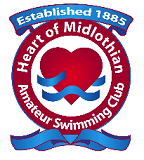 What we need    Heart of Midlothian Amateur Swimming Club will be a “controller” of the personal information that you provide to us when you join by email. When you register as a member of Heart of Midlothian ASC or renew your membership (including if you are registering or renewing on behalf of a child under the age of 18), we will ask you for the following personal information:• contact details – name, address, email address, telephone number, date of birth and gender; When you volunteer with Heart of Midlothian ASC, we will ask you for the following personal information:• contact details – name and email address.Why we need your personal information – contractual purposes We need to collect our members’ personal information so that we can manage your membership.  We will use our members’ personal information to:• set up your online membership account and administer your account online; • send you membership communications by email in relation to essential membership services, including but not limited to, general meeting notices, membership renewals, membership fees’ information.If you do not provide us with all of the personal information that we need to collect then this may affect our ability to offer the above membership services and benefits.Why we need your personal information – legitimate purposesWe also process our members’ personal information in pursuit of our legitimate interests to:• promote and encourage participation in swimming by sending members’ communications and booking information for upcoming competitions and events.  Our competitions and events may be filmed or photographed and your personal information may also be used in images captured from our competitions and events, which we use for promotional, education and development purposes; • provide competition in swimming by accepting and managing entries for our competitions and checking your personal information to ensure you are entered into the correct category; • monitor and develop participation in swimming by monitoring members’ engagement and participation through attendance and inviting our members to participate in surveys for researching and development purposes;• invite our members as award winners or guests to our annual awards ceremony;• develop and maintain our members’ qualifications, including sending email communications to members to inform you of upcoming courses, renewal requirements and verify that you have completed any mandatory training and PVG / child protection requirements; and• respond to and communicate with members regarding your questions, comments, support needs or complaints, concerns or allegations in relation to swimming. We will use your personal information to investigate your complaint, to suspend membership, take disciplinary action where appropriate. Where we process your personal information in pursuit of our legitimate interests, you have the right to object to us using your personal information for the above purposes.  If you wish to object to any of the above processing, please contact us at secretary@swimhearts.com.  If we agree and comply with your objection, this may affect our ability to undertake the tasks above for the benefit of you as a member.Why we need your personal information – legal obligationsWe are under a legal obligation to process certain personal information relating to our members and volunteers for the purposes of complying with our obligations under:• the Protection of Vulnerable Groups (Scotland) Act 2007 to check that our coaches and volunteers are able to undertake regulated work with children and vulnerable adults; Other uses of your personal informationWe may ask you if we can process your personal information for additional purposes.   Where we do so, we will provide you with an additional privacy notice with information on how we will use your information for these additional purposes. Who we share your personal information with If your personal information is included in any images or videos taken by us at our competitions and events, we may share this with Scottish Swimming for promotional and/or journalistic purposes.We may be required to share personal information with statutory or regulatory authorities and organisations to comply with statutory obligations.  Such organisations include the Health & Safety Executive, Disclosure Scotland, and Police Scotland for the purposes of safeguarding children.  We may also share personal information with our professional and legal advisors for the purposes of taking advice.In the event that we do share personal information with external third parties, we will only share such personal information strictly required for the specific purposes and take reasonable steps to ensure that recipients shall only process the disclosed personal information in accordance with those purposes.As an affiliated club of Scottish Swimming we are required to ensure that all of our members are members of Scottish Swimming as a condition of our affiliation. Scottish Swimming will become a controller of your personal information when they receive it.  Scottish Swimming’s privacy notice explains how they use your personal information and can be accessed here.We publish the results of our competitions on our website.  This includes competitors’ name, age, and result.How we protect your personal informationYour personal information is stored on our electronic filing system and our servers based in the UK, and is accessed by our staff and volunteers for the purposes set out above.We may be required to transfer your personal information outwith the EU for the purposes of for example, entering athletes into competitions, booking travel arrangements for training camps, etc.  Where your personal information is transferred outwith the EU, we will provide you with information regarding the safeguards that we have put in place with the recipient country to protect your personal information. How long we keep your personal informationWe will only keep your personal information for as long as necessary to provide you with membership services.  Unless you ask us not to, we will review and possibly delete your personal information where you have not renewed your membership with us for six years. Your rightsYou can exercise any of the following rights by writing to us at secretary@swimhearts.com.Your rights in relation to your personal information are:• you have a right to request access to the personal information that we hold about you by making a “subject access request”; • if you believe that any of your personal information is inaccurate or incomplete, you have a right to request that we correct or complete your personal information; • you have a right to request that we restrict the processing of your personal information for specific purposes; and • if you wish us to delete your personal information, you may request that we do so.Any requests received by Heart of Midlothian ASC will be considered under applicable data protection legislation.  If you remain dissatisfied, you have a right to raise a complaint with the Information Commissioner’s Office at www.ico.org.uk